Единый документ (Положение+Информационный бюллетень)Девятого (финального) этапа кубка «Золотой Маршрут» 2018На этом рогейне:Новое место, граница Москвы и Подмосковья, удобный проезд московскими автобусами от метро Селигерская, Алтуфьево, ст. Лианозово.Последняя возможность пробежать по этому невырубленному лесу, ибо в 2019 г. через него начнут строить платную дорогу.Целых ДВЕ битвы форматов: для юниоров с призом в 10000 и основная с призом в 15000!Традиционная новая карта в вело-знаках с интересной многовариантной дистанцией от команды-лидера по количеству проведённых в России рогейнов.                                                                   МЫ ЛЮБИМ И ЖДЕМ ВСЕХ! Оглавление1. Цели и задачи.Мероприятие проводится с целью популяризации физической культуры, спорта и здорового образа жизни в Москве, Московской областях, России, развитию мероприятий по рогейну и спортивному ориентированию на сверхдлинных дистанциях, выявления сильнейших команд и участников.2. Руководство мероприятием.Общее руководство мероприятием осуществляет Event-агентство «Маршрут». Непосредственное проведение возлагается на Оргкомитет мероприятия, утверждённый организатором.Оргкомитет мероприятия:Главный судья – Лавринович АртёмГлавный секретарь – Зудин АлександрНачальник дистанции – Лавринович АртёмКомендант – Прозоров Андрей3. Форматы и участники мероприятия.Мероприятие проводится в следующих форматах:- 4 часа бегом (пешком);- 4 часа на велосипеде (допускается передвижение бегом, пешком и на других колёсных транспортных средствах, приводимых в движение ногами и руками);- 1,5 часа бегом – специальный формат для детей до 16 лет включительно и детей с родителями;Для участия в мероприятии приглашаются все желающие, группа участия определяется согласно таблице:Возраст участников определяется на 18 ноября 2018 года.Участие в потенциально небезопасном гражданском мероприятии означает полное согласие (принятие, акцепт) Договора Публичной оферты, размещённого на сайте mosplay.ru и заключенного между Организаторами и участниками, либо их законными представителями. Совершеннолетние участники принимают участие в мероприятии под личную ответственность. Ответственность за жизнь и здоровье несовершеннолетних участников несут их законные представители.4. Время и место проведения.Мероприятие проводятся в воскресенье 18 ноября 2018 года на территории г.о. Мытищи и г. Москвы . Размещаем схему центра мероприятия. Проезд до конечной остановки «Пос. Северный» от м. Селигерская на автобусе 763, от метро Алтуфьево и ст. Лианозово на автобусе 685. Также можно доехать на велосипеде от ст. Долгопрудная.Граница района: восток – населённые пункты Погорелки, Беляниново и Ховрино, юг-Центральная ул. и примыкающие жилые массивы пос. Вешки, запад-окраина жилой зоны пос. Северный, север – пансионаты у пос. Поведники и берег Пироговского водохранилища.5. Размещение участников.Размещение участников в полевых условиях и в отапливаемых модулях Event-агентства «Маршрут». На место старта можно заехать накануне и разместиться самостоятельно в палатке.6. Условия проведения и определение результатов, битва форматов, награждение.Порядок старта и финиша изложен в соответствующем разделе. Карта и легенда выдается при регистрации. Карта, номер и чип, закреплённый браслетом (они выдаются организаторами) – обязательное личное снаряжение. Остальное снаряжение, в том числе, указанное в иных документах – рекомендуемое.Мероприятие проводится и результаты определяются в соответствии с российскими правилами соревнований по рогейну, с учётом изменений и дополнений, указанных в настоящем документе и Общем Положении на «Золотой Маршрут» 2018. Команды и одиночные участники (юниты) всех форматов, занявшие с 1 по 3 место в своих подгруппах, награждаются фирменными медалями и дипломами, могут быть также награждены ценными призами от партнёров и спонсоров. Битва форматов — это подведение особого зачёта на выявление сильнейшего юнита (команды или одиночного участника) на условиях, определённых организатором. Битвы форматов будет две. Юниорская - проходит среди одиночных участников и команд, каждому участнику которых 23 года и меньше, размер приза 10000 рублей. Основная — проходит среди одиночных участников и команд любого возраста, размер приза 15000 рублей. Если Основную битву выигрывает юнит в возрасте 23 года и моложе, то этот юнит не участвует в подведении итогов Юниорской битвы форматов. Победителем каждой битвы форматов становится один из четырёх юнитов, набравших максимум очков на дистанции с учётом форы, которая будет опубликована не позднее чем за 3 дня до дня старта дополнительно. С учётом форы будут сравниваться результаты сильнейшего мужского юнита формата 4 часа бегом (мужчины, мужские и смешанные команды), сильнейшего мужского юнита формата 4 часа верхом (мужчины, мужские и смешанные команды), сильнейшего женского юнита формата 4 часа бегом (женщины и женские команды), сильнейшего женского юнита формата 4 часа верхом (женщины и женские команды). Размер и порядок форы будет определён в зависимости от текущих погодных условий и получившейся геометрии дистанции. Напоминаем, о бесплатности перезаявок на месте старта ранее оплаченных участников без изменения персональных данных.7. Программа мероприятия.Воскресенье, 18 ноября 2018 г.9:00 Открытие центра, начало работы  Секретариата, «Шведского секретариата»;9:30 Брифинг для новичков;10:00 Предстартовый брифинг;11:00 Общий старт верховых форматов (на велосипеде или на лыжах);11:15 Общий старт беговых форматов;12:45 Финиш формата 1,5 часа бегом;13:15 Окончание штрафного времени формата 1,5 часа бегом13:30 Публикация предварительных результатов на утверждение;13:50 Награждение за формат 1,5 часа бегом;13:50 Начало работы пункта питания (обед);15:00 Финиш формата 4 часа верхом (велосипед или лыжи);15:15 Финиш формата 4 часа бегом;15:30 Окончание штрафного времени формата 4 часа верхом;15:45 Окончание штрафного времени формата 4 часа бегом;16:15 Публикация предварительных результатов на утверждение;16:45 Награждение участников за финал и за битву форматов;16:45 Начало чаепития с пирогами;17:20 Публикация предварительных результатов кубка «Золотой Маршрут» 2018;17:30 Розыгрыш лотереи, «золотого билета» и награждение по итогам кубка «Золотой Маршрут» 2018;18:00 Завершение мероприятия;* Возможно как более раннее и оперативное, так и более позднее награждение участников при отсутствии/наличии протестов, информация о времени награждения будет дана по громкой связи. 8. Местность, карта, дистанция, оборудование КП, отметка.Местность представляет собой слабопересечённую равнину с неглубокими лощинами, в основном, до 10 метров на склоне. Местность на 60% залесённая. В основном это еловые и смешанные леса возрастом 70-100 лет с отдельными редкими вырубками 2-5 лет. Сильных площадных завалов в лесах нет, но проходимость в среднем от хорошей до плохой. В лесах имеется маленькое количество заболоченностей, но почвы в основном глинястые и серые лесные, потому в случае затяжных осадков проходимость дорог может сильно упасть. Непроходимых рек и болот нет. Дорожная сеть развита хорошо, почти через весь лесной массив проходит квадратичная система просек, большинство из которых прочищена, но по некоторым ездят квадроциклы, что ухудшает качество дорожной сети. Зато, через весь район с запада на восток проходит бывшее асфальтовое шоссе (на нём находится старт), а также ряд других дорог с твёрдым покрытием, по которым совсем не ездят машины, которые служат надёжным ориентиром и обеспечивают быструю связь отдельных районов карты, особенно для велосипедистов. В районе имеются как однозначно закрытые СНТ, так и полностью открытые стародачные места, например, дер. Афанасово.Весь лесной массив относится к ликвидированному северному радиационно-защитному поясу и бывшему поясу строгой санитарной охраны питьевого источника Москвы, в связи с чем он активно воссоздавался в 20 веке и прекрасно сохранился по сей день.Зарослей борщевика и крапивы почти нет, мусор встречается в основном вдоль западной границы карты у просеки ЛЭП (нелегальная свалка).Карта имеет размер А3. Масштаб в 1 см – 200 метров. Отрисована в велознаках в 2018 году, имеет однородную детализацию. Основные используемые велознаки можно посмотреть из таблицы ниже. Карта выполнена на основе космоснимков и полевых работ и карт спортивного ориентирования Лавриновичем Артёмом осенью 2018 года. В качестве рельефа использована военная подоснова оригинального масштаба 1:25000. Это значит, что объекты микрорельефа, такие как лощины, ямы и промоины, длина и ширина которых менее 25 метров, а глубина менее 5 могут быть не обозначены на карте.На карте также могут быть укрупнённые участки и врезки. Сечение рельефа – 5 метров.Дистанции впечатаны в карту, карта ориентирована на магнитный север. Карта герметизирована, но боится вводы только в случае прокола или разрыва герметизации. На местности КП представляют собой в основном стандартные матерчатые призмы с расположенными выше них станциями электронной отметки, отметка бесконтактная. Все КП закреплены на дереве или опоре, ближайшей к заданной точке на высоте до 1,7 метра. В центре мероприятия будет образец КП с отметкой.Для получения более подробной информации о местности, карте и возможных изменениях, нюансах рекомендуем посетить предстартовый брифинг согласно расписанию. Основные условные знаки представлены на следующей странице данного документа.9. Основные опасности.Опасная флора и фауна — очень редкие заросли крапивы. Из крупных животных обитают кабаны, лоси и лисы. Район НЕ является эндемичным по клещевому энцефалиту. Мусор рядом с огороженными территориями, таж же иногда можно встретить собак, но бродячие особи в лесу не обнаружены. Другой опасной флоры и фауны в районе нет. Основную опасность для участников представляют дороги общего пользования, особенно Афанасовское шоссе и другие дороги с автомобильным движением.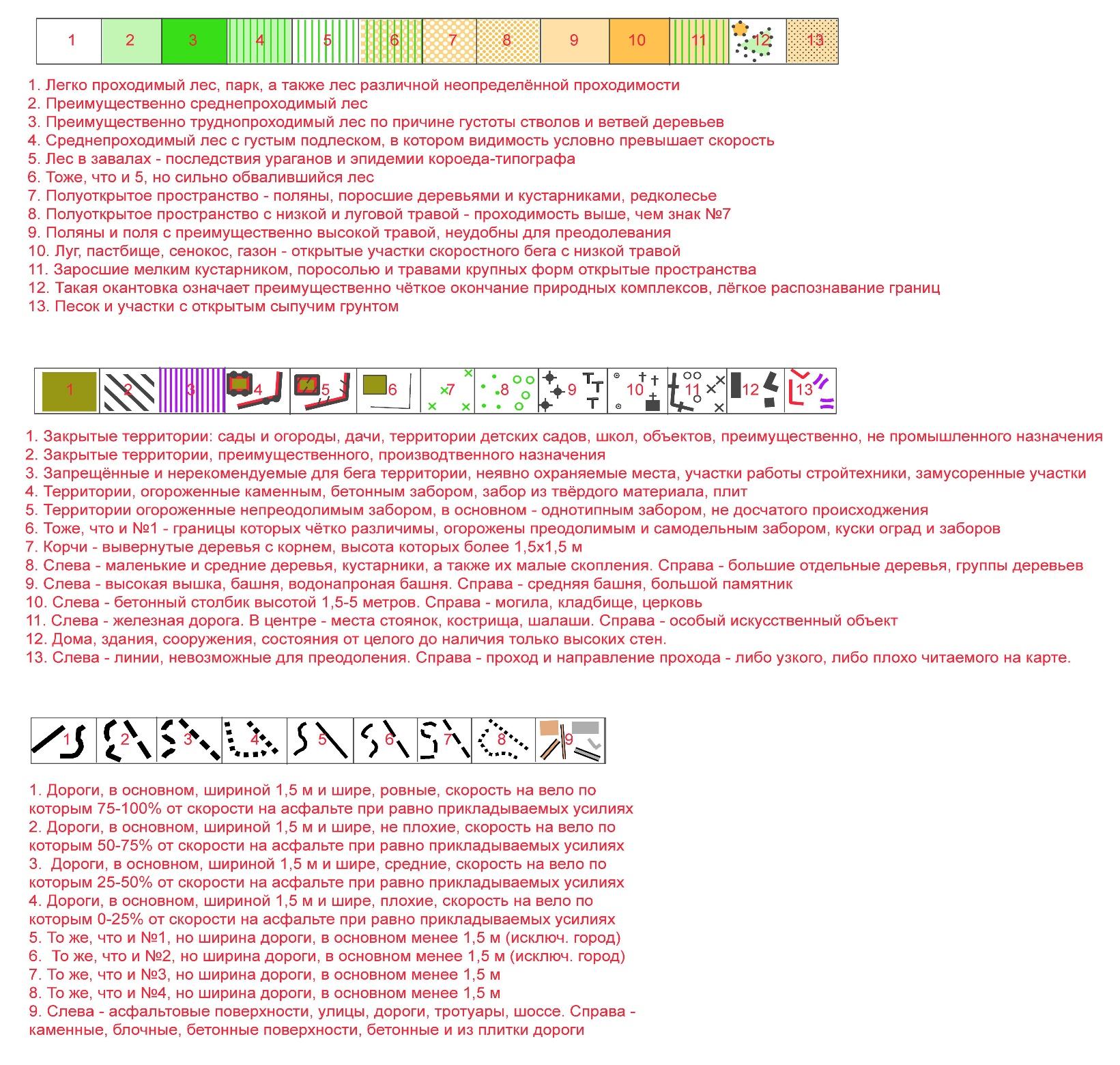 10. Разрешения и запреты на дистанции (не полный перечень).Участникам запрещается:- сопровождать, оказывать содействие или идти в сопровождении лиц на дистанции, не являющимися участниками мероприятия, то есть тем, кто не проходил процедуру он-лайн заявки или регистрации в секретариате, бежит без чипа, кроме прессы. В случае обнаружения таких лиц, тем, кто обнаружит и сообщит о таких «Зайцах» - премия и благодарность. А тем, кто их сопровождает – пожизненная дисквалификация! - использовать навигационные приборы;- НЕ ИСПОЛЬЗОВАТЬ GPS-трекеры, выданные (предусмотренные к выдаче) организаторами;- грубо нарушать правила дорожного движения;- скрывать свой номер от судей и других участников;- передвигаться на общественном транспорте, а также на личном транспорте, непредусмотренным форматом группы участника;- использовать для передвижения иные карты, кроме выданных организаторами;- отказывать судьям-контролёрам в предъявлении им своего номера;- нарушать целостность контрольного браслета или не использовать браслет, выданныйорганизаторами;- стартовать без прохождения предстартовой проверки и регистрации чипа;В случае обнаружения указанных деяний, участник или команда будутдисквалифицированы.Участникам разрешается:- использовать общественную инфраструктуру для отдыха, планирования путей,пополнения запасов воды и пищи;- заходить сколько угодно раз в центр мероприятия до истечения контрольного времени;- совершать иные действия, не запрещённые Правилами, настоящим документом и здравым смыслом;- наслаждаться природой и путешествием по московскому региону.11. Снаряжение.Всё обязательное снаряжение выдаётся организаторами. В него входят: карта, описание точек контрольных пунктов, номер участника, чип и контрольный браслет нового образца для закрепления чипа. Для отдельных участников и команд обязательным является GPS-оборудование, выдаваемое организаторами в центре мероприятия. Список таких участников будет размещён в центре мероприятия. Как правило, такие участники – те, кто несколько раз выигрывал старты. Другого обязательного снаряжения нет. Внимание, замена контрольного браслета, испорченного по вине участника (например, участник его слишком туго или мягко закрепил) облагается сбором в 50 рублей.Рекомендуемое снаряжение: одежда и обувь, соответствующие погоде, компас, мобильный телефон с введёнными номерами организаторов для экстренной связи, аптечку с набором перевязочных, дезинфицирующих и обезболивающих средств, термическое покрывало, для велоформатов – исправный велосипед с красным светоотражателем (фарой) сзади, велошлем, велоаптечку/ремнабор.12. Обеспечение безопасности.Организаторы отвечают только за безопасность собственного оборудования, используемого на дистанции.Организаторы не отвечают за безопасность используемого участниками личного оборудования, не обеспечивают безопасность при нахождении на дистанции и обращают внимание что дистанция сама по себе является потенциально не безопасной, её преодоление связано с повышенными рисками (см.список опасностей). Также организаторы мероприятия не занимаются оказанием помощи, в том числе экстренной и медицинской, а лишь по просьбе участников передают информацию о необходимости такой помощи уполномоченным организациям на общих основаниях, передавая информацию о характере и месте оказания помощи со слов участника. В связи с этим и с большой территорией проведения мероприятия лучше рассчитывать при возникновении сложной ситуации на собственные силы. Организаторы просят звонить при обнаружении неработающего, повреждённого либо уничтоженного оборудования контрольных пунктов. Номера телефонов для экстренной связи: 8-916-9999-516.13. Питание.Во время проведения мероприятия пополнить запас продуктов и воды можно будет в магазинах, обозначенных на карте, а также согласно времени работы пункта питания – на нём в центре мероприятия. Вода почти всех малых рек в лесу питьевая,кроме Пироговского водохранилища.После финиша участникам будет предоставлено горячее питание. Мы за экологию и не используем одноразовую пластиковую посуду. Посудой для получения питания участник обеспечивает себя самостоятельно. При отсутствии своей посуды, биоразлагаемую посуду можно приобрести на старте. Также в центре мероприятия работает кафе.14. Погода и климат.Наиболее вероятная температура в течение рогейна – минус 1 градус с амплитудой в 5 градусов в течение дня. Вероятность осадков – 40%. Наиболее вероятные осадки –мелкий затяжной дождь или снег.15. Заявки.Предварительные заявки на участие с одновременной оплатой подаются по 23:59 среды 14 ноября посредством заполнения формы он-лайн регистрации. Для этого необходима разовая регистрация, либо авторизация в системе заявок. Одновременно с заявкой можно выбрать необходимый пакет дополнительных услуг.После 14 ноября заявку можно подать также непосредственно на месте старта. Организаторы гарантируют наличие свободных мест.16. ФинансированиеРасходы по организации, подготовке и проведению мероприятия, награждению победителей и призёров возмещаются за счёт добровольных пожертвований за участие, спонсоров и организаторов мероприятия.Стоимость участия в мероприятии зависит от очерёдности оплаты своей заявки (слота). Стоимость слота зависит также от возраста участника и приведена ниже. Таблица идентична на каждый этап кубка «Золотой Маршрут» 2018. Чипы выдаются организаторами рогейна, участие со своими чипами и аренда чипов не предусмотрена.Перезаявка оплаченного участника из/в команду, изменение формата, длины, команды – бесплатно. Стартовый взнос команды - это сумма стартовых взносов всех членов команды.Услуги, предоставляемые участникам без каких-либо доплат:Стартовый пакет (карта, легенда, чип, номер, продукция от партнёров и спонсоров, входящая в стартовый пакет);Пользование инфраструктурой лагеря, питание после финиша;Фотографии от судей;Фирменные сувениры финишёрам;Дополнительные услуги и цены (не полный список, полный список приведён в системе заявки)17. Ответы на часто задаваемые вопросы.· Я новичок, хочу приехать, но у вас тут все профессионалы, я буду «белой вороной» и правда, что обычному человеку, не спортсмену в рогейне делать нечего?Рогейн – это аналог советского кросс-похода, рассчитанный, прежде всего, на тех, кто любит гулять, наслаждаясь пейзажами. Именно поэтому для его проведения мы выбираем самые разные, но всегда красивые места! Да, у нас участвуют и чемпионы мира, но нам ещё ни разу никто не говорил, что попал «не туда», в «царство пафоса» и т.д. А мы же просто создаём интересные мероприятия – праздник на свежем воздухе! А разве только спортсмены и чемпионы могут наслаждаться праздником или они радуются ему лучше других?· В двух словах, что надо делать на рогейне?За отведённое время выбрать на выданной карте понравившиеся места, посетить их, отметиться там на электронной станции и вернуться на финиш. Желательно, чтобы таких мест – КП – было больше и они принесли бы больше очков, ибо победит тот, кто их больше соберёт. КП все стоят по-разному, стоимость КП определяется первой цифрой в номере. За превышение времени нахождения на дистанции идёт штраф – 1 очко за каждую полную и неполную минуту превышения контрольного времени.· Что такое группа Родители-Дети и только ли в нём могут участвовать дети?Группа Родители-Дети – это возможность для детей до 16 лет включительно в сопровождении взрослых соревноваться с такими же детьми со взрослыми. В данном случае – это формат 1,5 часа бегом. Дети в возрасте 16 лет и моложе могут также заявиться и участвовать в данном формате без взрослых по группе М1,5Б и Ж1,5Б или в любом другом формате, где будут соревноваться в другой группе, согласно таблице пункта 3.· У меня нет компаса, нет GPS. Что делать?Организаторы оказывают услуги по сдаче компасов в аренду. Их достаточно мало, но они есть. Их можно взять в аренду в секретариате, указав свой номер, а после финиша вернуть. Использование GPS и других посторонних бумажных и электронных карт запрещено (да и не нужно, наши карты лучше!).· Я бегу (еду) один. Мне обязательно крепить чип на браслет? Мне удобнее его положить в карман. И что будет, если я потеряю чип из-за разрыва браслета или порву его сам?Да, крепить на браслет обязательно. Такие правила, у них есть логика. При потере чипа взимается штраф в 500 рублей (с 1 июля 2017г.), также участник дисквалифицируется в обоих случаях. Именно задачей участника является следить за целостностью чипа и браслета.· Я подаю заявку, перехожу к оплате, а на странице возникает ошибка. Что делать?Да, иногда мы получаем подобные письма, примерно, 1-2 на 400 человек заявленных. Подать новую заявку с другого устройства или попробовать использовать другую банковскую карту. Если всё плохо, позвонить 8-916-9999-516.· Я подал заявку заранее, когда цена была ниже, перешёл по ссылке на оплату, а цена подросла. Это нормально? Да, нормально. Согласно Общему положению, цена на заявку (Слот) рассчитывается на начало оплаты. Возможно, кто-то забронировал слот раньше и приступил к оплате.· Я заявился давно или недавно, но мне на почту не пришло письмо с ссылкой на редактирование и оплату заявки. Что делать, как оплатить участие?Самый верный способ – зайти в систему Оргео под своим логином и паролем, найти свою неоплаченную заявку и сразу перейти к оплате. Если уже выбран лимит на участие в 600 человек и/или заявка закрыта, то оплачивать поздно. Оплатить участие можно будет на месте старта по стоимости оплаты на месте.· У меня есть абонемент на бесплатное участие, но система выставляет счёт. Почему?Потому что Вы не ввели свой промо-код или передали кому-то и кто-то ввёл его раньше Вас. Утешу! При сверке, аккаунт другого участника будет блокирован, но промо-код сгорит.· Я заявился, оплатил, но не смогу приехать (заболел, травмировался или любая другая причина), что делать? Как вернуть деньги? Согласно Общему положению (пункт 5.6 и 5.7) взносы подлежат возврату только в двух случаях и это явно не те случаи. Потому, никак. Но можно пригласить на старт вместо себя любого другого человека. В этом случае, переоформить заявку можно на месте старта. В большинстве случаев, это стоит 500 рублей. Если есть угроза не приезда, лучше всего заявляться на месте старта. Оплаченное место абонементом переоформить нельзя. · Я хочу участвовать бесплатно. Можно? Можно. В Общем положении в последнем разделе указано как это сделать. Например, помочь снять 10 КП, помочь организатторам в подготовке мероприятия или после его завершения (в основном помощь нужна в привозе отвозе разных вещей от/до спонсоров).· Я хочу стать волонтёром, помочь. Вам нужна помощь?Да. Помощь нужна и на мероприятии, и при его подготовке. Также нам нужна помощь при подготовке электронных сервисов (сайт, дизайн). У нас дружный коллектив и масса идей для реализации с одной стороны, а с другой – хороших идей не много! Вся группа «Маршрут» и кубок «Золотой Маршрут» были созданы на основе идей обычных людей и руками тех, кто просто захотел помочь. Будем рады всему: от идеи до её воплощения! Позвоните +7-916-9999-516.· Читал в карте рекламу, что вы проводите рогейны, квесты, корпоративы по России. Можно подробнее?Да, с 2010 года мы начали проводить мероприятия по заказу клиентов под своим именем, а раньше некоторые из нас работали в других организациях. У нас есть ИП, ООО, АНО, огромный опыт, материальная база, руки и мозги, работаем с юрлицами и физлицами по любой форме. Среди того что проводили – от квестов ко дню рождения или сотрудникам фирм после работы в городе, до десантирования с вертолётов в труднодоступных местах и поиска КП и кладов нон-стопом в разных природных зонах. От квеста на выживание для одного человека, до массового старта на 1000 человек. Было бы желание! Соблюдаем анонимность заказа. Обращайтесь, поможем! +7-916-9999-51618. Дополнительные условия и требования к участникам.Мероприятие проводится в соответствии с нормами ГКРФ, то есть не является спортивным соревнованием, а является гражданским соревновательным мероприятием в формате самостоятельной экскурсии на местности с использованием методического пособия – карты и легенд. Участие в мероприятии означает полное согласие (принятие, акцепт) Договора Публичной оферты, размещённого на сайте mosplay.ru и заключенного между Организаторами и Участниками, либо их законными представителями. Участники принимают участие в данном мероприятии только в случае полного безоговорочного согласия с данным Положением и Договором Публичной оферты, а также с другими документами, на которые ссылается данный документ.Участники осведомлены, что предложенная дистанция является потенциально небезопасной, как в техническом, так и в физическом и моральном плане.Участники, не обладающие полной дееспособностью, подтверждают факт наличия письменного согласия на своё участие в данном мероприятии, полученного от своих законных представителей. На месте старта наличие данного документа не проверяется.Стартовый взнос – юридически – целевое добровольное пожертвование с регламентированными размерами на осуществление некоммерческой деятельности – организации и проведению кубка «Золотой Маршрут».19. Календарь кубка «Золотой Маршрут» 2019.Выделенные этапы входят в «City Rogaining Cup», в котором будут выявлены 3-М и 3-Ж – сильнейшие бегуны, велосипедисты и роллеры.Центр этих этапов общий с центром этапов крупнейшего в Московском регионе кубка по трейлраннингу «Неоткрытые Края», старты которого пройдут на следующий день после рогейна.20. Контактная информация.
Официальный сайт мероприятия: http://rogaining.msk.ruТелеграм-канал @rogaining (t.me/rogaining)Официальный сайт организаторов: http://mosplay.ru Телефоны и адреса оргкомитета:Вопросы дистанции, финансов, размещения, питания, правил, административные вопросы:Лавринович Артём - тел. 8-916-9999-516, e-mail: artem@mosplay.ru (почта проверяется до 14 ноября, после – связь ТОЛЬКО по телефону). При выборе писать/звонить, лучше звоните!Вопросы заявки, технической работы системы заявки, секретариата: Зудин Александр, e-mail: info@mosplay.ruВопросы спонсорства, контакты со СМИ, пиара:Новикова Ирина – тел: 8-929-656-03-16, e-mail: pr@mosplay.ruДанный документ является приглашением на мероприятие.     Возраст,  Длинаи формат16 лет и моложе (Дети)17-23 года (Юниоры)24-39 лет (Основной возраст)40-54 года (Ветераны)55 лет и старше (Суперветераы)1,5 часа бегомМ1,5Б/Ж1,5Б + Р-Д1,5Б*Не участвуютНе участвуютНе участвуютНе участвуют4 часа бегомМ4Б_Ю/Ж4Б_Ю/МЖ4Б_Ю, М4Б/Ж4Б/МЖ4БМ4Б_Ю/Ж4Б_Ю/МЖ4Б_Ю, М4Б/Ж4Б/МЖ4БМ4Б/Ж4Б/МЖ4БМ4Б_В/Ж4Б_В/МЖ4Б_В, М4Б/Ж4Б/МЖ4БМ4Б_СВ/ Ж4Б_СВ/МЖ4Б_СВ, М4Б/Ж4Б/МЖ4Б4 часа на велосипедеМ4В_Ю/Ж4В_Ю/МЖ4В_Ю, М4В/Ж4В/МЖ4ВМ4В_Ю/Ж4В_Ю/МЖ4В_Ю, М4В/Ж4В/МЖ4ВМ4В/Ж4В/МЖ4ВМ4В_В/Ж4В_В/МЖ4В_В, М4В/Ж4В/МЖ4ВМ4В_В/Ж4В_В/МЖ4В_В, М4В/Ж4В/МЖ4В* Р-Д1,5Б – категория для родителей с детьми 1-16 лет бегом на 1,5 часа. Заявка подаётся на КАЖДОГО участника. * Р-Д1,5Б – категория для родителей с детьми 1-16 лет бегом на 1,5 часа. Заявка подаётся на КАЖДОГО участника. * Р-Д1,5Б – категория для родителей с детьми 1-16 лет бегом на 1,5 часа. Заявка подаётся на КАЖДОГО участника. * Р-Д1,5Б – категория для родителей с детьми 1-16 лет бегом на 1,5 часа. Заявка подаётся на КАЖДОГО участника. * Р-Д1,5Б – категория для родителей с детьми 1-16 лет бегом на 1,5 часа. Заявка подаётся на КАЖДОГО участника. * Р-Д1,5Б – категория для родителей с детьми 1-16 лет бегом на 1,5 часа. Заявка подаётся на КАЖДОГО участника.  1 команда состоит из 1-4 человек, кроме всех групп Р-Д, в которой участвует 2-10 человек. Если в одной команде участники разных возрастов, то действует правило: Любой возраст + Основной возраст = Основной возраст; Дети или Юниоры + Ветераны или Суперветераны = Основной возраст;Дети + Юниоры = Юниоры; Ветераны + Суперветераны = Ветераны; 1 команда состоит из 1-4 человек, кроме всех групп Р-Д, в которой участвует 2-10 человек. Если в одной команде участники разных возрастов, то действует правило: Любой возраст + Основной возраст = Основной возраст; Дети или Юниоры + Ветераны или Суперветераны = Основной возраст;Дети + Юниоры = Юниоры; Ветераны + Суперветераны = Ветераны; 1 команда состоит из 1-4 человек, кроме всех групп Р-Д, в которой участвует 2-10 человек. Если в одной команде участники разных возрастов, то действует правило: Любой возраст + Основной возраст = Основной возраст; Дети или Юниоры + Ветераны или Суперветераны = Основной возраст;Дети + Юниоры = Юниоры; Ветераны + Суперветераны = Ветераны; 1 команда состоит из 1-4 человек, кроме всех групп Р-Д, в которой участвует 2-10 человек. Если в одной команде участники разных возрастов, то действует правило: Любой возраст + Основной возраст = Основной возраст; Дети или Юниоры + Ветераны или Суперветераны = Основной возраст;Дети + Юниоры = Юниоры; Ветераны + Суперветераны = Ветераны; 1 команда состоит из 1-4 человек, кроме всех групп Р-Д, в которой участвует 2-10 человек. Если в одной команде участники разных возрастов, то действует правило: Любой возраст + Основной возраст = Основной возраст; Дети или Юниоры + Ветераны или Суперветераны = Основной возраст;Дети + Юниоры = Юниоры; Ветераны + Суперветераны = Ветераны; 1 команда состоит из 1-4 человек, кроме всех групп Р-Д, в которой участвует 2-10 человек. Если в одной команде участники разных возрастов, то действует правило: Любой возраст + Основной возраст = Основной возраст; Дети или Юниоры + Ветераны или Суперветераны = Основной возраст;Дети + Юниоры = Юниоры; Ветераны + Суперветераны = Ветераны;Стоимость заявки за одного человека в рублях. Лимит 600 предзаявок.Стоимость заявки за одного человека в рублях. Лимит 600 предзаявок.Стоимость заявки за одного человека в рублях. Лимит 600 предзаявок.Стоимость заявки за одного человека в рублях. Лимит 600 предзаявок.Стоимость заявки за одного человека в рублях. Лимит 600 предзаявок.Стоимость заявки за одного человека в рублях. Лимит 600 предзаявок.№ Слота1-3031-130131-600Заявка/оплата на стартеПерезаявка с изменением ФИОВозраст участника 14 лет и моложе (детская группа)250250250400Не производитсяВозраст участника от 20 до 55 лет(основная группа)800110014001600500Возраст участника 15 - 20 лет,55 лет и старше (льготная группа)400550700900500 внутри льготной группы, 700 на основнуюНаименованиеЦена при оплате во время заявки через интернетЦена при оплате наличными на месте стартаАренда компаса50100Аренда карты для планировки пути5070Покупка набора рогейнера для планировки пути250300Маркер для нанесения пути6075Качественный скотч для герметизации или замотки100120Аренда он-лайн GPS-трекера150200№Название этапаДатаФорматы (в часах)МестоСервисы1Зимний РогейнСб 19 января2 и 6 на лыжах, 3 бегомГ.О. Истра, ст. СнегириТёплое размещение, подготовка трассы снегоходом, лыжная специальная сетка2Ранняя ВеснаВс., 3 марта2 и 5 бегом, 2 и 5 верхом (лыжи или вело)Г. Москва, парк Лосиный островТёплое размещение в помещении, весенняя битва форматов 3Центр ЕвропыСб, 23 марта3 и 6 бегом, на вело, на малых колёсахГ. Минск, респ. Беларусь, центрГородской рогейн, карта размера А2 и крупнее4Московский ДеньСб., 13 апреля3 и 6 бегом, на вело, на малых колёсахГ. Москва, Запад -Северо-Запад-СеверГородской рогейн, карта размера А2 и крупнее5Золото Сенежа на сушеСб., 25 мая3 и 6 на вело, 4 и 8 бегомТверская обл., ж/д ст. Скнятино, берег реки Волнушка (Угличское водохранилище)Возможность доехать удобным поездом дальнего следования, аренда байдарок, бесплатное питание на фестивале, дет. сад, веломойка,  горячий душ, развл. программа5Золото Сенежа на водеВс., 26 мая4 и 8 на плавсредствахТверская обл., ж/д ст. Скнятино, берег реки Волнушка (Угличское водохранилище)Возможность доехать удобным поездом дальнего следования, аренда байдарок, бесплатное питание на фестивале, дет. сад, веломойка,  горячий душ, развл. программа6Пальмира СевераСб., 29 июня3 и 6 бегом, на вело, на малых колёсахГ. Санкт-Петербург, север + центрГородской рогейн, карта размера А2 и крупнее7Главный Weekend «Обновление»13-14 июля1й день – 3 или 6 бегом2й день – 2 или 5 велосипедГ.О. Мытищи, дер. Долгиниха, берег Пестовского водхранилищаБесплатное питание, дет. сад, веломойка,  горячий душ, Open Air8Московская Ночь27-28 июля4 и 8 часов бегом, на велосипеде, на роликахСамая неожиданная часть МосквыГородской рогейн, карта размера А2 и крупнее9Таинственный ЛесСб., 14 сентября3 и 6 на вело, 4 и 8 бегомГ.О. Дмитров, ст. Икша, восток Детский сад, горячий душ, веломойка10Поздняя ОсеньСб., 19 октября3 и 6 на вело, 4 и 8 бегомГ.о. Егорьевск, пос. ФосфоритныйТёплое размещение, детский сад, горячий душ, веломойка11ФиналВс., 17 ноября4 бегом, 4 верхом (лыжи или вело)По назначению, ближнее ПодмосковьеТёплое размещение, битва форматов, детский сад